МочьЯ могу                                             мы можемТы можешь                                   вы можетеОн, она, оно может                    они могутУметьЯ умею                                         мы умеемТы умеешь                                  вы умеетеОн, она, оно умеет                   они умеютПримеры:Дима умеет бегать, но сейчас Дима не может бегать, у него болит нога.Я не могу нарисовать твой портрет, потому что я не умею рисовать.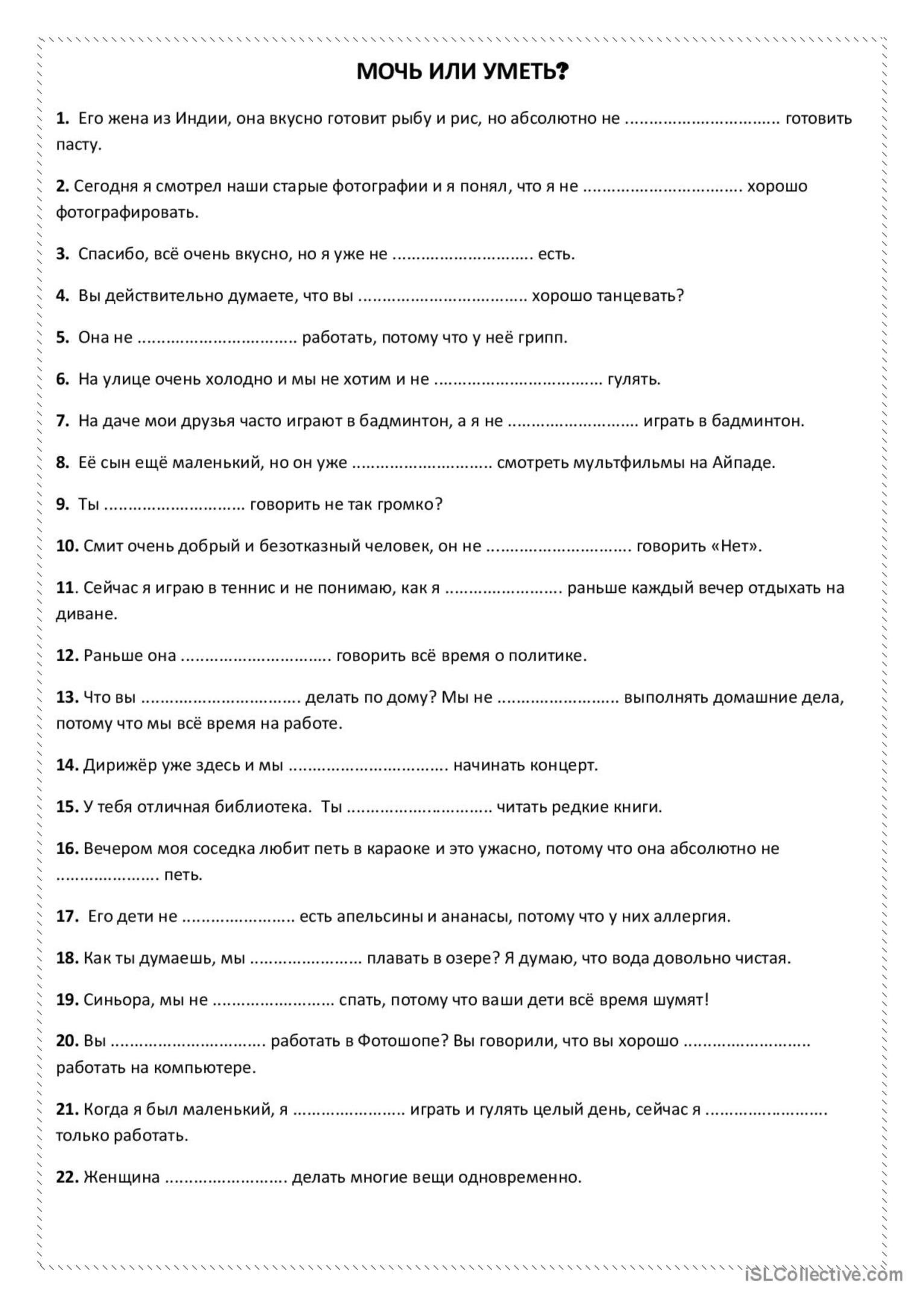 